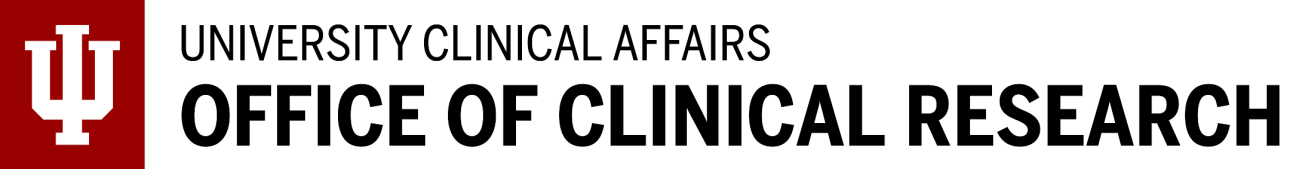 Subcontract Request Form Requested by: Email: Phone: Department: PI on Prime Agreement: Email: Phone: Subcontractor Information: Subcontractor Entity Name: Address: Subcontractor PI Name: Address: Phone: Contract negotiator: Email: Phone: Please provide the following documents: a. Copy of Prime Agreement  	 	□ b. Statement of Work or Protocol  	□ c. Draft Budget  	 	 	 	 	□ Please email request form to OCR@iu.edu.  Thank you University Clinical Affairs Office of Clinical Research      410 W. 10th Street, Suite 1000 Indianapolis, IN 46202      (317) 278-2546  